Organizational behaviorApril 2022 ExaminationAnswer 1IntroductionCharacter behavior is ruled via four main additives: organic characteristics along with age and gender, biopsychosocial traits and how the person interacts with anyone, cultural aspects which include the community individuals belong to, and situational variables inclusive of the ecological obstacles people confront. When analyzing organizational behavior, smaller companies deal with the following key drivers of behavior: personnel interactions, handy resources, overall working conditions. a person's ability and desire to accumulate and preserve wholesome behavior are Its Half solved onlyBuy Complete from our online storehttps://nmimsassignment.com/online-buy-2/NMIMS Fully solved assignment available for session April 2022,your last date is 25th March 2022.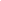 Lowest price guarantee with quality.Charges INR 299 only per assignment. For more information you can get via mail or Whats app also
Mail id is aapkieducation@gmail.comOur website www.aapkieducation.comAfter mail, we will reply you instant or maximum1 hour.Otherwise you can also contact on ourwhatsapp no 8791490301.Contact no is +91 87-55555-879Answer 2IntroductionThe informal group has been formed whenever people or groups gather together to complete a broadly speaking social job. This equal essential idea behind forming such a casual setting might simultaneously meet psychological and no secular requirements. Informal institutions get up because corporations meet primary human needs, consisting of friendship, affiliation, and a feeling of connection. Informal organizational structures exist every time people construct relationships beyond what the firm requires to finish the work. People expand companies to take Answer 3A.IntroductionSpecialists in multiple industries more and more balance their family duties despite staying up with assignments. Managers have a vital responsibility in watching out for their staff, acknowledging particular personal conditions and imparting an extra open and optimistic workplace at some stage in challenging instances. Numerous corporations, consisting of Answer 3BIntroductionInside the commercial surroundings, pressure is turning into an already point of recognition. As this type of worker, customers hold hearing about that as well. Whenever a corporation downsizes, these identical surviving employees experience strain as their duties and workplace periods rise. In step with studies, employees continuously search for striking the right balance 